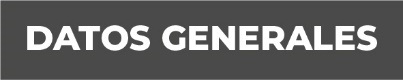 Nombre Antonio Esaú Lino Federico.Grado de Escolaridad Licenciatura en Derecho.Cédula Profesional (Licenciatura) 10265987.Teléfono de Oficina 924-24-4-02-80.Correo Electrónico Formación Académica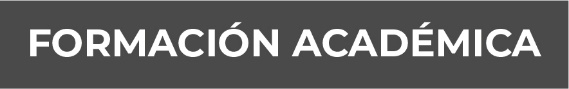 Generación: 2006-2010.Institución: Universidad del Golfo de México.Trayectoria Profesional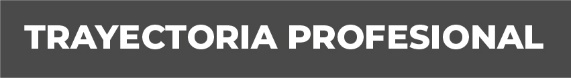 Dependencia: Agencia Segunda del Ministerio Publico Investigador Acayucan, Veracruz.Cargo: Oficial Secretario.Duración: Abril 2015- Noviembre 2015.Dependencia: Unidad Integral de Procuración de Justicia del Vigésimo Distrito Judicial, Acayucan, Veracruz.Cargo: Auxiliar de Fiscal.Duración: Noviembre 2015 – Agosto 2018.Dependencia: Unidad Integral de Procuración de Justicia del Vigésimo Distrito Judicial, Acayucan, Veracruz.Cargo: Fiscal Segundo.Duración: Agosto 2018- Junio 2019.Dependencia: Sub-Unidad Integral de Jesús Carranza, del Vigésimo Distrito JudicialCargo: Fiscal Encargado.Duración: Junio 2019 a la actualidad. Conocimiento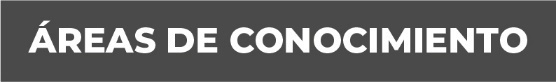 Conocimientos básicos en computación, conocimientos idóneos para la Integración de carpetas de investigación, acorde a los principios de certeza, legalidad, objetividad, honradez, disciplina y respeto a los derechos humanos reconocidos en nuestras leyes y tratados internacionales, conocimiento en el nuevo sistema de justicia penal acusatorio.-   